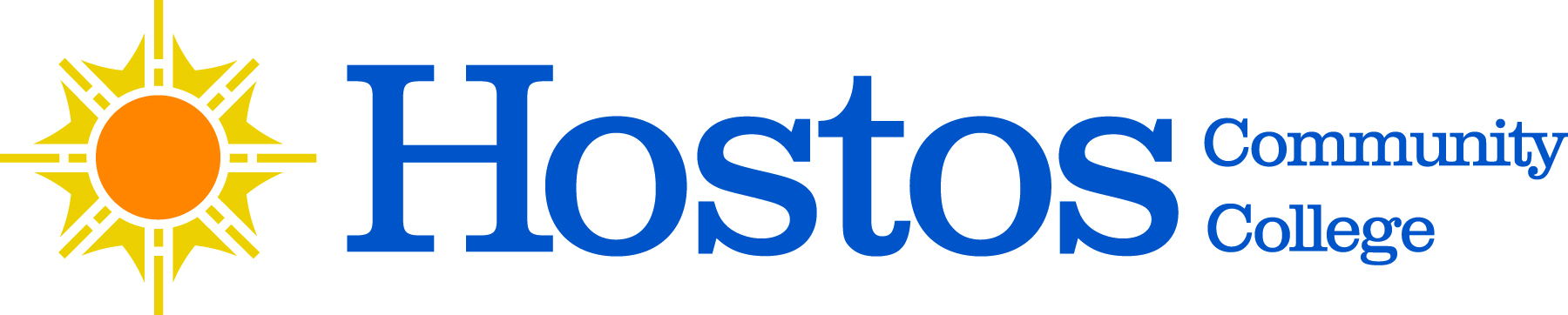 COLLEGE-WIDE SENATEGENERAL MEETINGSavoy Multipurpose Room120 East 149th Street (at Walton Ave)Thursday, December 15, 20223:30 – 5:00 PMSENATE AGENDACall to OrderAcceptance of Agenda Approval of November 17, 2022 Senate Meeting MinutesChair’s ReportPresident’s CommentsSGA President’s CommentsCurriculum Items – To be voted onLiberal Arts OptionLanguage, Society and Culture Liberal Arts Option-RevisionHumanities DepartmentDD 114 – Course RevisionBLS 210 – New CourseCurriculum Items – InformationalFlowcharts for ESL, ENG, MAT sequencesReports of the Senate Standing Committees GrantsUFS UpdateProf. Julie TrachmanNew BusinessAdjournment 